Standards for Education and Training for Advanced Practice Programmes 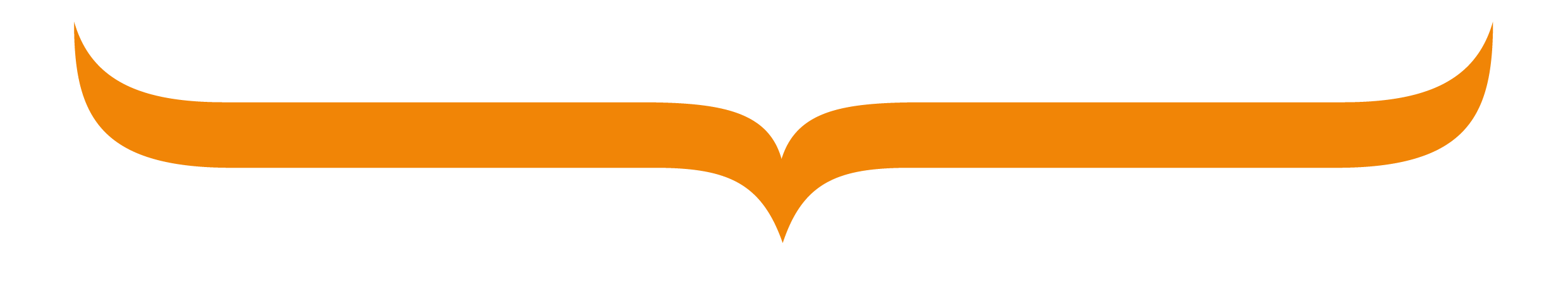 Phase 1 accreditation of existing programmes 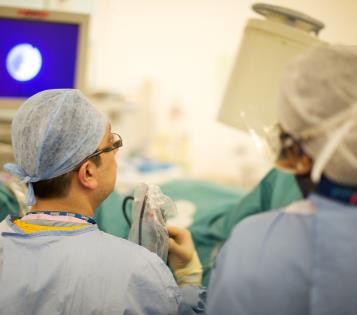 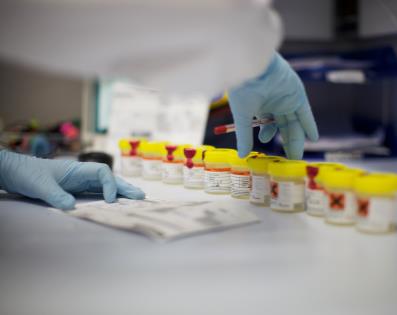 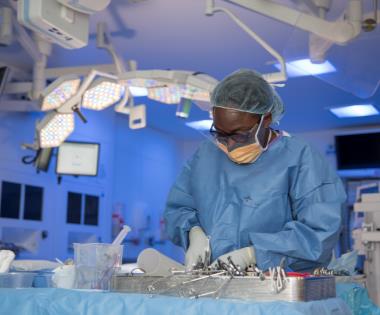 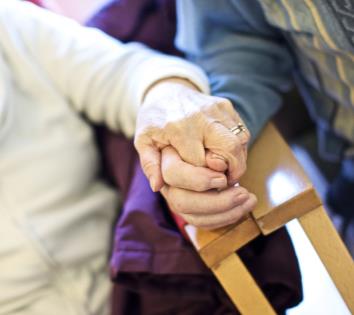 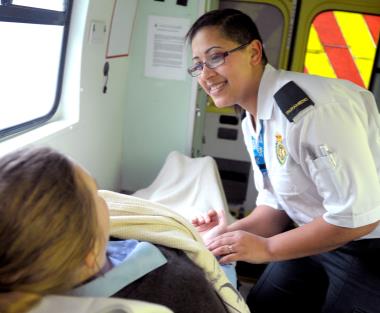 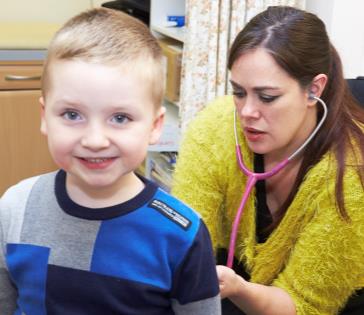 Section 1: Explanation of the Standards of Education and Training (SET)IntroductionHealth Education England’s Department of Education and Quality is accrediting education programmes delivered by providers that;Enable learners to fulfil the capabilities set out in the Multi-professional framework for advanced clinical practice in England.  Demonstrate fulfilment of The Centre’s Standards of Education & Training (SET), as explained in this document.The SET explains the requirements for a programme to be accredited.. They assert HEE’s expectations of formal programmes of learning, through which practitioners are supported to develop and demonstrate the Advancing Practice capabilities.Health Education England’s process for considering education programmes for accreditation is enacted in line with its quality assurance principles and operating model. These are explained in a separate document (See Advancing Practice Website).Education providers will complete self-assessment documents (SAD) as part of the process of seeking accreditation. Education providers are encouraged to demonstrate fulfilment of the SET using documentation that they produce that meets their own institution’s validation requirements and broader purposes. This can be done through appending existing documents and mapping them to the SET/Advancing Practice Framework within the SADs through appropriate cross- referencing and annotation. The intention is to not be prescriptive in relation to the evidence that can be utilised although suggestions are made in the SADs.Practitioners who successfully complete an HEE-accredited education programme are subsequently eligible for recognition (see glossary).  This will enable individuals to evidence that they have been successfully recognised by HEE as having completed an accredited Advancing Practice programme. HEE will record names of individuals provided by the education provider (with the individual’s consent) and will provide individuals with written evidence that they have successfully completed an accredited programme of study. Threshold requirementsThe threshold requirements for considering an education programme for accreditation are set out below.The programme is an existing Advancing Practice programme.The programme is currently validated by a higher education institution (HEI) and full programme specification is submitted (if the programme is being taken through an HEI validation process at the same time as being considered for accreditation, this may preclude the submission of a full set documentation until the process is complete).The programme is at level 7 (in line with the Advancing Practice capabilities) and leads to a postgraduate award, normally a full MSc (Master of Science).There is a completed mapping document of the Advancing Practice Framework (capabilities) and the SET to specific programme components i.e. modules and assessments.If the programme includes any element that requires external validation/approval, such as independent prescribing, this must be evidenced.Local Office Advanced Practice Lead made aware of submission and indicates support for the programme.Regional Quality Team made aware of submission and confirms if there are any educational quality issues with the programme, if an education improvement plan is in place or if they have any other concerns regarding the quality of the programme.SET domainsThe SET sit in seven domains, the full standards for these domains are set out in Section two of this document. The domains are as follows:Domain 1: Person-centred approach Domain 2: Learner-centred approach Domain 3: Learning in the workplaceDomain 4: Programme content Domain 5: Programme delivery Domain 6: Learner assessment Domain 7: Programme managementSection 2: The Standards of Education and Training in fullDomain 1: Person-centred approachThe programme places patients  at the heart of professional learning and development and reflects the values of the NHS Constitution, regardless of where care/learning occurs.Patients and carers are actively engaged in the programme’s design, delivery, evaluation, review and onward development.The programme ethos, design and delivery ensure that the learning process:Treats patients with respect, compassion and dignityUpholds patients’ confidentialitySupports and promotes safe, effective, person-centred, compassionate care.The programme entry requirements protect patients by ensuring that learners meet essential pre-requisites related to: Work based learning/placement requirements, where applicable. Governance arrangements are in place for all programme components to ensure:Patient safety,When this is relevant to their care, patients are informed of the status of registered practitioners as learners on the programme, Patients are enabled to give their informed consent for their engagement with practitioners as learners,The transparency of the learning process, including in work-based settings,The integrity, quality and value of the learning experience.The programme includes processes to manage concerns about learners’ progression, professional suitability and fitness to practise.Domain 2: Learner-centred approachThe programme enables learners to demonstrate fulfilment of all the Advancing Practice level capabilities in ways that fit with their profession, scope of practice, job role, and professional development needs.Equality and diversity policies underpin all aspects of the programme’s delivery (including its admission processes), with their implementation monitored to foster equality of opportunity and to respect diversity.Applicants and their employers have access to clear and accurate programme information, including on:Requirements relating to admission, attendance, supervision and work-based learningLearner support arrangements and requirements (in both academic and work- based settings, and in relation to any work-based learning away from the learner’s workplace)The programme’s learning outcomes, content, structure and assessmentProgramme fees and any additional costs or resource requirements associated with its completion.The admissions process seeks to optimise the prospect of learners completing the programme successfully, including by clearly addressing:Required prior professional knowledge, skills and experienceAptitude and commitment to learn at level 7Time and study commitments to complete the programme successfullyAccess to opportunities for learning in the workplace and other employer support to complete all programme components.Selection to undertake the programme and admission onto it is made by the programme team, supported by the education provider’s standard recruitment processes.Systems are in place to identify and address the needs of learners who require additional support to engage with and complete the programme.Procedures are in place to consider prior learning for entry to and/or exemption from specific components of the programme, in line with the education provider’s standard regulations and the programme’s specific learning outcomes.Learners are supported to embark on and progress through all stages of the programme, including through:Advice on preparing to engage with the programme inductionAccess to learning resourcesAcademic supportPastoral supportSupervision arrangements for work-based learning components.Learner supervision within the programme isCo-ordinated across the programme’s academic and work-based componentsAppropriate to each learning and teaching component and their integrationFocused on managing risk and upholding patient safetyResponsive to learners’ needs at each stage of the programme and to their learning progression.Learners receive regular feedback on their progress:In both the academic and work-based components of their learningIn areas for their on-going professional development.The maximum duration for learners’ enrolment on the programme to complete it successfully is clear and implemented in line with the education provider’s:Standard regulationsAny programme-specific regulationsProtocols for approving interruptions to enrolmentArrangements to ensure all individuals’ learning remains current.Learners know how to raise concerns about the quality of the programme through accessible, clear processes.Learners know how to raise concerns about potential risks to patients or staff in a work-based setting in which they undertake programme learning.Learners know how to access and use the education provider’s student appeals process.Domain 3: Learning in the workplaceThe programme is demonstrably responsive to employers’ requirements and expectations in its design and delivery.The assessment of the learning in the work-place component is clearly articulated in the programme specification and how this component contributes to the overall award.Employer and Service Commissioner perspectives are actively sought at all programme stages, including in relation to:Priority learning and development areas to meet patient, service delivery and workforce development needsOptimising support for learning in the workplaceCommunication between the learner, work-based learning supervisor(s) and education providerOvercoming potential barriers to learning in the workplace and its qualityThe programme team keeps the individual’s learning in the workplace under regular review and has processes in place to address emergent issues and needs.The learning in the workplace experience created within the programme is appropriate to the breadth of learners’ individual needs while being in line with the programme’s intended learning outcomes.Each learner has a designated supervisor/s for the programme’s duration who:Has the requisite personal knowledge and skill at Advancing Practice level to act in this roleCan oversee and advise on individual learning needs and progression.The programme team provides employers and supervisors with guidance on the responsibilities and expectations of taking on the supervisor role.The programme team encourages and supports:Experienced health and care professionals (in addition to those in a supervisor role) to contribute to multi-professional, collaborative learning to support the programme’s deliveryLearners’ engagement with learning opportunities beyond their workplace to add breadth to their knowledge and skills development (e.g. through specialist clinics visits and professional networking).The programme team reviews individual work-based learning on a regular basis and addresses any issues in a timely manner.Domain 4: Programme contentIt is explained how the programme design and curriculum content:Facilitate and develop Advancing Practice level learning across all the pillars of practiceIntegrates and blends learning to optimise experience and outcomes (within academic and learning in practice settings)Promote professionalism and consideration of ethical issues and personal scope of practice and competence (and their limits)Places a strong emphasis onSelf-directed learningAccountability and responsibility for personal decisions and actionsCollaborative practiceReflection on the management of complexity, uncertainty and ethical issuesCritical inquiry and evidence-based practice.High level of autonomyClinical decision makingExercising of informed judgementIt is explained how the programme curriculum (and pathways within it) reflect area-specific capabilities at Advancing Practice level (see glossary), where these exist It is explained how the programme curriculum is responsive to:The needs of service commissioners, employers, population health needs and patientsChanges in models of care and service delivery, workforce/role/skills mix developments, and the evidence-based practiceContemporary clinical practice, current health and social care policy and national/international advanced practice research.It is clear how the programme promotes and supports learners’ development within multi-professional and inter-agency teams, including by providing opportunities for inter-professional learning, teaching and collaboration.Domain 5: Programme deliveryThe programme’s design and delivery demonstrate:A logical sequencing of the programme components and the timeframe for their completionThe integration of programme components, across academic, learning in practice and all pillars of Advancing Practice.The range of learning, teaching and assessment methods used in the programme enables learners to develop and demonstrate fulfilment of the intended learning outcomes, and all capabilities within the Advancing Practice Framework.Capacity and expertise are appropriate for the number and profile of learners recruited to the programme, including in relation to professions, specific pathways offered and relevant research areas.Appropriate and sufficient human, learning, technological and physical resources, and a suitable environment for learning, teaching and assessment, are in place to sustain the programme’s delivery and to ensure effective, timely support to learners.The programme team involved in the programme’s delivery are able to contribute safely and effectively, through collectively holding:Current registration with a relevant statutory regulatorAppropriate professional qualifications (including in relation to learning and teaching)Appropriate levels of professional engagement and evidence of inter-professional collaboration.The programme team involved in the programme’s delivery are collectively able to demonstrate:Expertise at Advancing Practice levelExpertise in the particular practice areas covered in the programme.Arrangements are defined and implemented to oversee and co-ordinate the programme’s work-based learning components, including to ensure the following:Their qualityTheir effective integration within the programmeRegular, structured communication with those supervising and assessing individuals’ learning in practice settings.The programme’s development, delivery and review are informed by contemporary research and a research-active and evidence-based practice culture.Domain 6: Learner assessmentThe programme requires learner assessment to cover all the pillars of Advancing Practice level practice and all the capabilities throughout the duration of the programme.The programme requires learners to pass all programme components, with no compensation for any component or referrals.Clinical and academic assessors include those:with clinical expertise at Advancing Practice levelwith the appropriate professional backgroundwith expertise to assess learning at academic level 7.Assessment feedback is learner-centred, timely and linked to the programme and module learning outcomes and assessment criteria.Learners are made aware of their professional responsibilities in the event of their non- or unsuccessful completion of the programme in terms of not misrepresenting the outcome of their learning or its implications for their professional practice.Domain 7: Programme managementThe programme is managed and resourced to:Provide a high-quality learning experienceMaintain the programme’s viability and sustainabilityEnsure risks, issues and opportunities are kept under regular review and appropriately managed and optimised.Seek to build capacity and to sustain the programme’s ongoing delivery, including through encouraging and enabling alumni to contribute to the learning of future cohorts.Maintain the programme’s viability and sustainabilityEnsure risks, issues and opportunities are kept under regular review and appropriately managed and optimised.The programme award and title appropriately reflect the requirements of Advancing Practice level.The programme exit awards do not imply eligibility for Centre recognition or any form of Advancing Practice award where fulfilment of Advancing Practice capabilities has not been demonstrated.The education provider ensures responsiveness to the learning needs of different professional groups and specific workforce development needs, including managing the inter-dependencies between core, optional and open/shell modulesAn appropriately qualified and registered health or care professional is the named lead for the programme and for any specific pathways offered within it.Practitioners working at Advancing Practice level are part of the programme team and involved in the programme’s leadership, design, delivery and review.Communication channels between all parties involved in the programme’s development, delivery, administration and evaluation are clear, used and kept under review.Supervisory arrangements and processes for learners within the academic and work-based settings in which their learning takes place are actively managed, including use of a Learning Needs Analysis completed by all relevant parties, and kept under review.Section 3: Demonstrating fulfilment of the SETProgramme credit and awardsFor programmes to be considered for accreditation, the programme needs to map fully to all the framework capabilities. Programmes that only enable partial fulfilment of the capabilities of the Multi-professional framework for advanced clinical practice in England cannot be considered for accreditation.HEE requires that education programmes are delivered at level 7 and result in a postgraduate award to enable fulfilment of the Advancing Practice Framework capabilities. The qualification is normally expected to result in the award of a Master of Science (MSc). The scope and volume of learning required by the Advancing Practice Framework capabilities is such that awards to which a relatively small number of credits are attached (e.g. a Postgraduate Certificate (PgCert)) will not meet the  accreditation requirements. ‘Normally’ in threshold requirement c) indicates that some existing programmes that result in the award of a Postgraduate diploma (PGDip) may nonetheless be able to demonstrate the required scope and volume of learning to become accredited. These programmes would be expected to transition to an MSc award in due course.Programme documentationHEE provides templates for education providers to demonstrate how a programme fulfils the SET and Advancing Practice Framework. The templates serve as a self-assessment document (SAD) that is critically reviewed through HEE’s accreditation processes.If an education provider offers more than one programme for which it wishes to seek accreditation, each programme submission needs to be submitted on a separate SAD. However, multiple pathways through one programme can be submitted for accreditation through a single SAD, providing that the distinctive features of each pathway (including the title of academic award) are clearly explained.It may be possible to demonstrate that an established programme is eligible for retrospective accreditation from a specified point. If a programme is accredited on this basis, alumni of the programme (from the specified point) are eligible for recognition. Separate guidance on this point will be discussed with the HEI and separate guidance will be issued.Outcomes of submitting a programmeThe possible outcomes of considering a programme for accreditation are as follows:The programme does not meet the  threshold requirements to be considered for accreditation, with these needing to be addressed prior to being prepared for re-submission.The programme is deemed both to enable the Advancing Practice capabilities to be met in full and to fulfil the SET in full and is therefore accredited HEE requires more information in specified areas or a site visit to demonstrate that the programme enables the Advancing Practice capabilities to be met in full, and/or that the programme fully meets the SETThe programme or evidence submitted is deemed to have significant shortfalls (identified in Centre feedback) in how it matches to the Advancing Practice capabilities and/or the SET and requires re-submission once shortfalls have been addressed.Programmes, that receive accreditation, will be recorded by and will be listed on the HEE webpages.In addition to the programme title(s), pathways, and awarding body, the list provides information on the following:The date on which accreditation is conferred by The point from which the accreditation has currencyThe date by which the programme will need to be considered for re-accreditation.Maintaining accreditationOnce accreditation has been secured for a programme, the provider will need to submit an annual report to HEE to retain accreditation; details of this will be provided, but will normally include reference to any programme changes and information regarding learner numbers, attrition etc. While reflecting HEIs’ standard processes for annual monitoring, HEE provides a template for this purpose.HEE considers programmes for re-accreditation on a periodic basis. This is enacted to reflect education providers’ own re-validation cycle, but with a requirement that programmes are considered for re-accreditation within a maximum period of five years.Education providers are required to submit an updated SAD to seek re-accreditation.HEE provides full information and guidance on adhering to the its annual review arrangements and seeking re-accreditation, these will be provided in a separate document.HEE will publish appeals and complaints procedures on the Advancing Practice website, and these will be made available to all programmes submitting an application for accreditation or on request.